Муниципальное автономное дошкольное учреждение детский сад № 526 г. ЕкатеринбургаНепосредственно-образовательная деятельность по художественно-эстетической деятельности (лепка)«Танк».Средняя группаПодготовила: воспитатель МАДОУ детский сад № 526Мусаляева Наталья Олеговна2020 г.Тема: «Танк».Цель: научить лепить танк конструктивным способом. Задачи:1) учить лепить танк конструктивным способом;2) продолжать учить передавать признаки предметов в точности;3) продолжать развивать желание лепить;4)  продолжать развивать чувство цвета;5) развивать моторику;6) воспитывать аккуратность, усидчивость;7) воспитывать эстетические чувства, любовь к природе;8) воспитывать умение работать в коллективе. Предварительная работа: беседа на тему «День Победы».Оборудование и материалы: педагогический образец, изображения танка; клеенка, салфетка, тарелочка, стека, пластилин. Ход работыI. Вводная частьБеседа про военную технику с использованием изображением:- Какую военную технику вы знаете? +самолеты, броневики, танки -Молодцы. А теперь посмотрите на танк. Обследование- Какого цвета и формы танк? - Из скольких частей он состоит? - Какой формы и размера части? - Молодцы. А вы помните, что скоро праздник «День Победы»? Давайте нашим дедушкам, прадедушкам, прабабушкам слепим танк и подарим его? II.Основная частьПедагогический показ и анализ действий, практическая работа:1. Берем целый кусок темно-синего пластилина (или зеленого на выбор ребенка) и катаем шар;2. Ладошками приплющиваем его и делаем параллелепипед (это объемный прямоугольник, активизирую словарь детей, выравниваем - корпус танка;3. Берем половинку голубого пластилина (или светло-зеленого) и тоже катаем из него шар;4. Ладошками приплющиваем его и делаем из него куб, выравниваем - поворотная башня;5. Скрепляем две полученные части. 6. Берем оставшуюся часть голубого (светло-зеленого) пластилина и делаем из него толстый жгутик-пушка;7. Прикрепляем пушку к поворотной башне;8. Берем черный пластилин и делаем из него черные шарики, потом сплющиваем их и прикрепляем;9. Делаем жгутики для гусениц, прикрепляем. III.Заключительная частьПросмотр детских работ, анализ.- Какие красивые танки получились! - Что мы делали на занятии? -Из чего состоит танк? - Дети, вы хорошо поработали, а теперь уберем рабочее место. Работы детей: 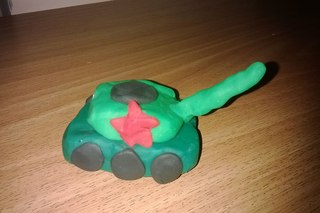 